ДОПОЛНИТЕЛЬНЫЕ БАЛЛЫ ЗА ЗНАК ГТО
Как вы уже знаете, знак ГТО помогает абитуриентам заработать дополнительные баллы при поступлении на бюджет. Важно, чтобы знак отличия был выдан за выполнение нормативов для той возрастной группы, к которой абитуриент относится в предыдущем и текущем году.
Мы подготовили выборочную информацию, касающуюся начисления дополнительных баллов при поступлении в ВУЗы Ленинградской области и г. Санкт-Петербург в 2023 году

Государственный институт экономики, финансов, права и технологий – золото- 5 баллов, серебро- 4 балла;
 Ленинградский государственный университет имени А.С. Пушкина- золото-3 балла, серебро и бронза- 2 балла;
 Национальный государственный университет физической культуры, спорта и здоровья имени П. Ф. Лесгафта- золото-10 баллов, серебро- 5 баллов, бронза- 3 балла;
 Российский государственный педагогический университет им. А. И. Герцена- за любой знак отличия-5 баллов;
 Санкт-Петербургский политехнический университет Петра Великого- за любой знак отличия- за любой знак отличия -5 баллов;
 Санкт-Петербургский государственный педиатрический медицинский университет- за любой знак отличия-2 балла;
 Национальный исследовательский университет ИТМО- за любой знак отличия- за любой знак отличия- 2 балла;
 Санкт-Петербургский государственный университет (СПБГУ)- за любой знак отличия- 2 балла;
 Санкт-Петербургский государственный электротехнический университет «ЛЭТИ» им. В.И. Ульянова (Ленина)- золото- 2 балла;
 Санкт-Петербургский государственный экономический университет- за любой знак отличия- 2 балла.
#спорт_47 #подтягивайсЯиТы  #подтяниськдвижению  https://www.gto.ru/ 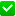 https://vk.com/gto_gatchina 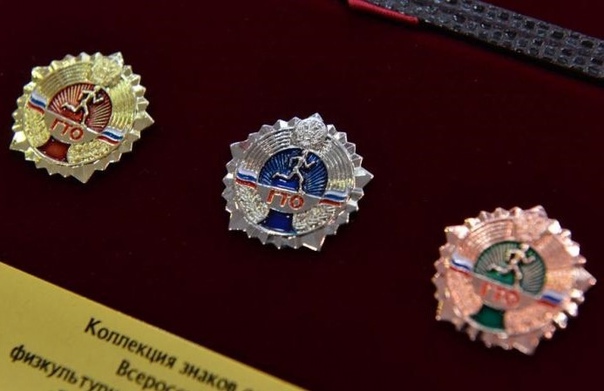 